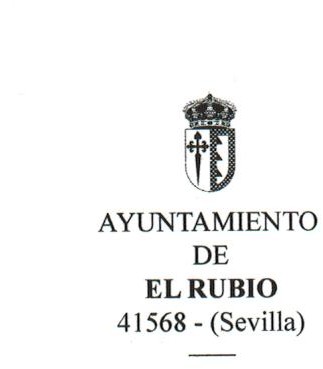 PLIEGO DE CLÁUSULAS ADMINISTRATIVAS PARTICULARES A REGIR PARA LA ADJUDICACIÓN DEL CONTRATO ADMINISTRATIVO DE SUMINISTRO DE MATERIALES DE ALBAÑILERIA DE LA OBRA “ADECUACION DE EDIFICIO EXISTENTE A RESIDENCIA Y UNIDAD DE DIA PARA PERSONAS GRAVEMENTE DISCAPACITADAS, POR PROCEDIMIENTO ABIERTO SIMPLIFICADO Y TRAMITACION SUMARIA.-CLÁUSULA 1ª. Régimen JurídicoEl contrato a realizar se califica como contrato administrativo de suministro, de conformidad con lo establecido en los artículos 16 y 159.6 de la Ley 9/2017, de 8 de  noviembre,  de Contratos del Sector Público -LCSP de 2017, utilizándose el procedimiento  abierto  simplificado de tramitación sumaria.La presente contratación tiene carácter administrativo, y se regirá en todo lo no previsto especialmente en este pliego de condiciones por lo dispuesto en las siguientes normas:- Directiva 2014/24/UE del Parlamento Europeo y del Consejo de 26 de febrero de 2014 sobre Contratación Pública y por la que se deroga la Directiva 2004/18/CE (EDL 2014/35497).- Reglamento de Ejecución (UE) 2016/7 de la Comisión, de 5 de enero de 2016, por el que se establece el formulario normalizado del documento europeo único de contratación (EDL 2016/9).- Ley 9/2017, de 8 de noviembre, de Contratos del Sector Público -LCSP 2017-(EDL 2017/226876).- Real Decreto 1098/2001, de 12 de octubre, por el que se aprueba el Reglamento General de la Ley de Contratos de las Administraciones Públicas -RGLCAP-.Supletoriamente se aplicarán las restantes normas de derecho administrativo y, en su defecto,  las de derecho privado.CLÁUSULA 2ª. Capacidad para contratarPodrán optar a la adjudicación del presente contrato las personas naturales o jurídicas,  españolas o extranjeras, a título individual o en unión temporal de empresarios, que tengan  plena capacidad de obrar, que no se encuentran incursos en las prohibiciones eincompatibilidades para contratar con la Administración establecidas en el artículo 85 LCSP 2017 y que acrediten su solvencia económica, financiera y técnica.Además, las empresas adjudicatarias deberán ser personas físicas o jurídicas cuya finalidad o actividad tenga relación directa con el objeto del contrato y disponer de una organización con elementos personales y materiales suficientes para la debida ejecución del contrato.Los empresarios deberán contar asimismo con la habilitación empresarial o profesional que, en su caso, sea exigible para la realización de la actividad o prestación que constituya el objeto del contrato.Las empresas extranjeras no comunitarias deberán reunir además los requisitos establecidos en el artículo 68 LCSP 2017.Dicha capacidad se acreditará conforme a lo previsto en el artículo 159.4.a) LCSP 2017,  que exige que todos los licitadores que se presenten a licitaciones realizadas a través de   este procedimiento simplificado, estén inscritos en el Registro Oficial de Licitadores. No obstante, la Junta Consultiva de Contratación del Estado, en Resolución de 24 de Septiembre de 2018, flexibiliza el requisito de inscripción en el ROLECE, de forma que no cabe entender que el mismo sea absolutamente imprescindible, siempre que se valorar la solvencia por otros medios.CLÁUSULA 3ª. Objeto.El presente contrato tiene por objeto el suministro de los materiales de albañilería de la obra “Adecuación de edificio existente a Residencia y Unidad de día para personas gravemente discapacitadas”, con un único lote cuyo valor se especifica en la Cláusula siguiente.CLÁUSULA 4ª. Valor estimado del precio del contrato.A los efectos previstos en el artículo 101.1 LCSP 2017, el valor estimado del contrato a realizar asciende a la cantidad de 34.675,52 euros (IVA no incluido), según la estimación de  cantidades a suministrar detalladas en el Anexo de este Pliego:CLÁUSULA 5ª. Plazo de entregaEl contratista estará obligado a entregar los bienes objeto de suministro en el plazo máximo de treinta días, en las dependencias municipales, plazo que empezará a computar desde el día siguiente a la formalización del contrato administrativo, de conformidad con las prescripciones técnicas y cláusulas administrativas.CLÁUSULA 6ª. Procedimiento de adjudicaciónEl contrato se adjudicará por el procedimiento abierto, rigiéndose, asimismo, por las reglas aplicables a la tramitación simplificada del mismo y tramitación sumaria  de conformidad con  lo previsto en el artículo 159.6 de la LCSP de 2017.CLÁUSULA 7ª. Presentación, forma y contenido de las proposicionesLa tramitación del presente procedimiento será electrónica, de forma que las proposiciones deberán presentarse necesaria y únicamente en el registro indicado en el anuncio de licitación y en los presentes pliegos, ubicado en la plataforma: elrubio.es (Sede Electrónica).El plazo para la presentación de proposiciones será de díez días hábiles a contar desde el siguiente a la publicación en el Perfil de contratante de” elrubio.es” del anuncio de licitación.El anuncio de licitación del contrato únicamente precisará de publicación en el Perfil de contratante del órgano de contratación. Toda la documentación necesaria para la presentación  de la oferta estará disponible por medios electrónicos desde el día de la publicación del anuncio en dicho perfil de contratante.La presentación de la oferta exigirá la declaración responsable del firmante respecto a ostentar  la representación de la sociedad que presenta la oferta, no siendo necesario acreditar solvencia económica, financiera y técnica, ni la clasificación correspondiente, si bien si será preciso  contar con las autorizaciones necesarias para ejercer la actividad y no estar incurso en prohibición de contratar alguna. Dicha oferta/proposición se presentará en el modelo del Anexo I, que incluye un apartado con la Declaración responsable de que la sociedad está válidamente constituida y que conforme a su objeto social puede presentarse a la licitación, así como que el firmante de la declaración ostenta la debida representación para la presentación de la proposición y de aquella y que no está incursa en prohibición de contratar por sí misma ni por extensión como consecuencia de la aplicación del artículo 71.3 LCSP 2017.Adicionalmente, en el caso de que la empresa fuera extranjera, la declaración responsable incluirá el sometimiento al fuero español.En el supuesto de que la oferta se presentara por una unión temporal de empresarios, deberá acompañar a aquella el compromiso de constitución de la unión.La oferta, junto a la declaración responsable incluida en el modelo de  oferta, se  presentará en un único archivo electrónico.Las proposiciones deberán presentarse necesaria y únicamente en el registro indicado en el anuncio de licitación e incluirán la designación de una dirección de correo electrónico en que efectuar las notificaciones, que deberá ser “habilitada” de conformidad con lo dispuesto en la Disp. Adic. 15ª LCSP 2017.Además de la declaración responsable referida, las empresas extranjeras deberán aportar una declaración de sometimiento a la jurisdicción de los juzgados y tribunales españoles de  cualquier orden, para todas las incidencias que de modo directo o indirecto pudieran surgir del contrato, con renuncia, en su caso, al fuero jurisdiccional extranjero que pudiera corresponder   al licitante.Las circunstancias relativas a la capacidad y ausencia de prohibiciones de contratar a las que se refiere el artículo 140 LCSP 2017, deberán concurrir en la fecha final de presentación de   ofertas y subsistir en el momento de perfección del contrato.La proposición económica (oferta) se ajustará al siguiente modelo y deberá venir firmada electrónicamente«MODELO DE PROPOSICIÓN ECONÓMICAD./Dª electrónico,  con  domicilio  a  efectos  de  notificaciones  en  la  dirección  de  correo,  con DNI nº 	,  en  representación de D./Dª 	(o  en nombrepropio),  con DNI nº 	, interesado en por procedimiento abierto simplificado delcontrato  administrativo   de   suministro  de  los  materiales  de   albañilería  de   la obra“Adecuación  de  edificio  existente  a  Residencia  y  Unidad  de  día  para personasgravemente discapacitadas”, LoteAyuntamiento de El Rubio, de fecha, anunciado en el Perfil del Contratante del hago constar que conozco el pliego decláusulas administrativas que sirve de base al contrato y lo acepto íntegramente,tomando parte de la licitación y comprometiéndome a llevar a cabo el objeto del contrato por el importe de _ € y  €, correspondientes al Impuesto sobre el Valor Añadido.Dicho importe incluye además todos los tributos, tasas y cánones de cualquier índole que sean de aplicación, así como todos los gastos contemplados en el Pliego de Cláusulas Administrativas Particulares que rige el contrato.Que la sociedad está válidamente constituida y que conforme a su objeto social puede presentarse a la licitación, así como que el firmante de la declaración ostenta la debida representación para la presentación de la proposición y de aquella y reúne todas y cada una de las condiciones exigidas para contratar con el Ayuntamiento de El Rubio y en particular efectúa el compromiso de adscribir a la ejecución del contrato los medios personales y materiales suficientes para llevarla a cabo adecuadamente la prestación.Que la dirección de correo electrónico del ofertante a la que dirigir las notificaciones es………En 	, a 	de 	de 	.Firma del licitador.»CLÁUSULA 8ª. Garantía provisionalDe acuerdo con lo establecido en el artículo 159.4.b) LCSP 2017, no será necesario que los licitadores constituyan garantía provisional.CLÁUSULA 9ª. Criterios de adjudicaciónPara la valoración de las proposiciones y la determinación de la mejor oferta se atenderá, como único criterio al de mejor precio, otorgándose un punto por cada 100 euros menos del precio base de la licitación.CLÁUSULA 10ª.-Régimen de revisión de precios.De conformidad con lo establecido en el artículo 8 del Real Decreto 55/2017, de 3 de febrero, por el que se desarrolla la Ley 2/2015, de 30 de marzo, de desindexación de la economía española, y el artículo 103 LCSP 2017, que regulan los requisitos para que proceda la revisión de precios en los contratos del sector público, a este contrato no resulta aplicable la citada revisión.CLAUSULA 11ª.- Mesa de contratación.La Mesa de contratación estará compuesta por las siguientes personas: Presidente. D. Rafael de la Fe Haro, Alcalde-Presidente.Vocales: D. Antonio González León, arquitecto técnico municipal.D. Miguel Ángel Caro Guerra, arquitecto técnico municipal.Secretario. D. Francisco Prieto Roldan, Secretario-Interventor municipalCLÁUSULA 12ª. Prerrogativas de la AdministraciónEl órgano de contratación, de conformidad con lo previsto en los artículos 190 y 191 LCSP 2017, ostenta las siguientes prerrogativas:Interpretación del contrato.Resolución de las dudas que ofrezca su cumplimiento.Modificación del contrato por razones de interés público.Acordar la resolución del contrato y determinar los efectos de ésta.CLÁUSULA 13ª. Calificación de la documentación y apertura de proposicionesLa Mesa de contratación se constituirá tras la finalización del plazo de presentación de las proposiciones, el primer jueves hábil siguiente a la finalización del plazo de presentación  de ofertas, y procederá a la apertura de los archivos electrónicos y calificará la documentación administrativa contenida en los mismos.En dicho acto público se procederá a la lectura del resultado de aquella. Tras dicho acto público, en la misma sesión, la mesa procederá a:º Previa exclusión, en su caso, de las ofertas que no cumplan los requerimientos del pliego, evaluar y clasificar las ofertas.º Realizar la propuesta de adjudicación a favor del candidato con mejor puntuación.º Comprobar que la empresa está debidamente constituida, el firmante de la proposición tiene poder bastante para formular la oferta, y no está incursa en ninguna prohibición para contratar.En el caso de que la oferta del licitador que haya obtenido la mejor puntuación se presuma que es anormalmente baja por darse los supuestos previstos en el artículo 149 LCSP 2017, la mesa, realizadas las actuaciones recogidas en los puntos 1.º y 2.º anteriores, seguirá el procedimiento previsto en el art. 149 LCSP 2017, si bien el plazo máximo para que justifique su oferta el licitador no podrá superar los 5 días hábiles desde el envío de la correspondiente comunicación.CLÁUSULA 14ª. Adjudicación del contratoPrevia fiscalización del compromiso del gasto por la Intervención en los términos previstos en  la Ley 47/2003, de 26 de noviembre, General Presupuestaria en un plazo no superior a 5 días, (pudiendo celebrarse el mismo día, a continuación de la valoración de la Mesa), se procederá a adjudicar el contrato a favor del licitador propuesto como adjudicatario, procediéndose, una vez adjudicado el mismo, a su formalización, la cual podrá efectuarse mediante la firma de aceptación por el contratita de la resolución de adjudicación (artículo 159.6.g) Ley Contratos Sector Público de 2017).Si en el ejercicio de sus funciones la mesa de contratación, o en su defecto, el órgano de contratación, tuviera indicios fundados de conductas colusorias en el procedimiento de contratación, en el sentido definido en el artículo 1 de la Ley 15/2007, de 3 de julio, de Defensa de la Competencia, los trasladará con carácter previo a la adjudicación del contrato a la Comisión Nacional de los Mercados y la Competencia o, en su caso, a la autoridad de competencia autonómica correspondiente, a efectos de que a través de un procedimiento sumarísimo se pronuncie sobre aquellos. La remisión de dichos indicios tendrá efectos suspensivos en el procedimiento de contratación. Si la remisión la realiza la mesa de contratación dará cuenta de ello al órgano de contratación. Reglamentariamente se regulará el procedimiento al que se refiere el presente párrafo.CLÁUSULA 15ª. Garantía definitivaNo será necesario que el licitador que presente la mejor oferta en la licitación del contrato constituya garantía definitiva (artículo 159.6.f) Ley Contratos Sector Público de 2017).CLÁUSULA 16ª. Ofertas anormalmente bajasEl carácter anormal de las ofertas se apreciará en función del precio ofertado, considerándose como tal la baja superior a 25 unidades porcentuales.En todo caso, se estará a lo previsto en el artículo 149 LCSP 2017 para la regulación y régimen jurídico de las ofertas anormalmente bajas.CLÁUSULA 18ª. Notificación de la adjudicaciónSin perjuicio de lo establecido en el apartado 1 del artículo 155 LCSP 2017, la notificación y la publicidad a que se refiere el apartado anterior deberán contener la información necesaria que permita a los interesados en el procedimiento de adjudicación interponer recurso  suficientemente fundado contra la decisión de adjudicación, y entre ella en todo caso deberá figurar la siguiente:En relación con los candidatos descartados, la exposición resumida de las razones por las que se haya desestimado su candidatura.Con respecto a los licitadores excluidos del procedimiento de adjudicación, los motivos por los que no se haya admitido su oferta, incluidos, en los casos contemplados en el artículo 126.7 y 8 LCSP 2017,, los motivos de la decisión de no equivalencia o de la decisión de que  las  obras, los suministros o los servicios no se ajustan a los requisitos de rendimiento o a las exigencias funcionales; y un desglose de las valoraciones asignadas a los distintos licitadores, incluyendo al adjudicatario.En todo caso, el nombre del adjudicatario, las características y ventajas de la proposición del adjudicatario determinantes de que haya sido seleccionada la oferta de este con preferencia respecto de las que hayan presentado los restantes licitadores cuyas ofertas hayan sido admitidas; y, en su caso, el desarrollo de las negociaciones o el diálogo con los licitadores.En la notificación se indicará el plazo en que debe procederse a la formalización del contrato conforme al apartado 3 del artículo 153 LCSP 2017, sin perjuicio de lo establecido en la Cláusula 19.La notificación se realizará por medios electrónicos de conformidad con lo establecido en la disposición adicional decimoquinta.En ningún caso podrá declararse desierta una licitación cuando exija alguna oferta o  proposición que sea admisible de acuerdo con los criterios que figuran en el pliego.CLÁUSULA 19ª. Perfección y formalización del contratoEl contrato se perfeccionará mediante la firma de aceptación por el contratita de la resolución  de adjudicación (artículo 159.6.g) Ley Contratos Sector Público de 2017).CLÁUSULA 20ª. Riesgo y venturaLa ejecución del contrato se realizará a riesgo y ventura del contratista, según lo dispuesto por  el artículo 197 LCSP 2017.CLÁUSULA 21ª. Abonos al contratistaEl adjudicatario tendrá derecho al abono del precio de los suministros efectivamente entregados y formalmente recibidos por la Administración con arreglo a las condiciones establecidas en el contrato.El pago se realizará contra factura, expedida de acuerdo con la normativa vigente, debidamente conformada por la Unidad que reciba el trabajo o, en su caso, por el designado como  responsable del contrato.La Administración tendrá la obligación de abonar el precio dentro de los treinta días siguientes  a la fecha de aprobación de los documentos que acrediten la conformidad con lo dispuesto en el contrato de los bienes entregados o servicios prestados, sin perjuicio de lo establecido en el apartado 4 del artículo 210, y si se demorase, deberá abonar al contratista, a partir del cumplimiento de dicho plazo de treinta días los intereses de demora y la indemnización por los costes de cobro en los términos previstos en la Ley 3/2004, de 29 de diciembre, por la que se establecen medidas de lucha contra la morosidad en las operaciones comerciales. Para que haya lugar al inicio del cómputo de plazo para el devengo de intereses, el contratista deberá haber cumplido la obligación de presentar la factura ante el registro administrativo correspondiente en los términos establecidos en la normativa vigente sobre factura electrónica, en tiempo y forma, en el plazo de treinta días desde la fecha de entrega efectiva de las mercancías o la prestación  del servicio.En todo caso, si el contratista incumpliera el plazo de treinta días para presentar la factura ante  el registro administrativo correspondiente en los términos establecidos en la normativa vigente sobre factura electrónica, el devengo de intereses no se iniciará hasta transcurridos treinta días desde la fecha de la correcta presentación de la factura, sin que la Administración haya  aprobado la conformidad, si procede, y efectuado el correspondiente abono.Si la demora en el pago fuese superior a cuatro meses, el contratista podrá proceder, en su caso, a la suspensión del cumplimiento del contrato, debiendo comunicar a la Administración, con un mes de antelación, tal circunstancia, a efectos del reconocimiento de los derechos que puedan derivarse de dicha suspensión, en los términos establecidos en la LCSP 2017.Si la demora de la Administración fuese superior a seis meses, el contratista tendrá derecho, asimismo, a resolver el contrato y al resarcimiento de los perjuicios que como consecuencia de ello se le originen.CLÁUSULA 22ª. Modificación del contratoEl órgano de contratación podrá acordar, una vez perfeccionado el contrato y por razones de interés público, modificaciones en el  mismo, sin perjuicio de los supuestos previstos en la  LCSP 2017 respecto a la sucesión en la persona del contratista, cesión del contrato, revisión de precios y ampliación del plazo de ejecución, los contratos administrativos solo podrán ser modificados por razones de interés público en los casos y en la forma previstos en los artículos 203 y siguientes LCSP 2017 y de acuerdo con el procedimiento regulado en el artículo 191 LCSP 2017, con las particularidades previstas en el artículo 207 LCSP 2017.CLÁUSULA 23ª. Suspensión del contratoEl Ayuntamiento podrá acordar por razones de interés público la suspensión de la ejecución del contrato. Igualmente procederá la suspensión del contrato si se diera la circunstancia señalada  en el artículo 208 LCSP 2017.Los efectos de la suspensión del contrato se regirán por lo dispuesto en el artículo 208 LCSP 2017, así como en los preceptos concordantes del RGLCAP.CLÁUSULA 24ª. Cesión y subcontratación del contratoLa cesión del presente contrato se realizará en los términos del artículo 214 LCSP 2017, y, en todo caso, deberán respetarse los siguientes requisitos:Que el órgano de contratación autorice, de forma previa y expresa, la cesión. Dicha autorización se otorgará siempre que se den los requisitos previstos en las letras siguientes. El plazo para la notificación de la resolución sobre la solicitud de autorización será de dos meses, trascurrido el cual deberá entenderse otorgada por silencio administrativo.Que el cedente tenga ejecutado al menos un 20 por 100 del importe del contrato o, que haya efectuado su explotación durante al menos una quinta parte del plazo de duración del contrato. No será de aplicación este requisito si la cesión se produce encontrándose el contratista en concurso aunque se haya abierto la fase de liquidación, o ha puesto en conocimiento  del juzgado competente para la declaración del concurso que ha iniciado negociaciones para alcanzar un acuerdo de refinanciación, o para obtener adhesiones a una propuesta anticipada de convenio, en los términos previstos en la legislación concursal.Que el cesionario tenga capacidad para contratar con la Administración y la solvencia que resulte exigible en función de la fase de ejecución del contrato, debiendo estar debidamente clasificado si tal requisito ha sido exigido al cedente, y no estar incurso en una causa de prohibición de contratar.Que la cesión se formalice, entre el adjudicatario y el cesionario, en escritura pública.El cesionario quedará subrogado en todos los derechos y obligaciones que corresponderían al cedente.La subcontratación en el presente contrato se regirá por lo dispuesto en el artículo 215 LCSP 2017, y, en todo caso, se sujetará a las siguientes condiciones:Los licitadores deberán indicar en la oferta la parte del contrato que tengan previsto subcontratar, señalando su importe, y el nombre o el perfil empresarial, definido por referenciaa las condiciones de solvencia profesional o técnica, de los subcontratistas a los que se vaya a encomendar su realización.En todo caso, el contratista deberá comunicar por escrito, tras la adjudicación del contrato y, a más tardar, cuando inicie la ejecución de este, al órgano de contratación la intención de celebrar los subcontratos, señalando la parte de la prestación que se pretende subcontratar y la identidad, datos de contacto y representante o representantes legales del subcontratista, y justificando suficientemente la aptitud de este para ejecutarla por referencia a los elementos técnicos y humanos de que dispone y a su experiencia, y acreditando que el mismo no se  encuentra  incurso en prohibición de contratar de acuerdo con el artículo 71 LCSP 2017.El contratista principal deberá notificar por escrito al órgano de contratación cualquier modificación que sufra esta información durante la ejecución del contrato principal, y toda la información necesaria sobre los nuevos subcontratistas.En el caso que el subcontratista tuviera la clasificación adecuada para realizar la parte del contrato objeto de la subcontratación, la comunicación de esta circunstancia será suficiente para acreditar la aptitud del mismo.La acreditación de la aptitud del subcontratista podrá realizarse inmediatamente después de la celebración del subcontrato si esta es necesaria para atender a una situación de emergencia o  que exija la adopción de medidas urgentes y así se justifica suficientemente.El licitador deberá comunicar en su oferta las circunstancias referidas a la posible parte del contrato que pretenden subcontratar, de forma que los subcontratos que no se ajusten a lo indicado en la oferta, por celebrarse con empresarios distintos de los indicados  nominativamente en la misma o por referirse a partes de la prestación diferentes a las señaladas en ella, no podrán celebrarse hasta que transcurran veinte días desde que se hubiese cursado la notificación y aportado las justificaciones a que se refiere el artículo 215 LCSP 2017, salvo que con anterioridad hubiesen sido autorizados expresamente, siempre que la Administración no hubiese notificado dentro de este plazo su oposición a los mismos. Este régimen será  igualmente aplicable si los subcontratistas hubiesen sido identificados en la oferta mediante la descripción de su perfil profesional.Bajo la responsabilidad del contratista, los subcontratos podrán concluirse sin necesidad de  dejar transcurrir el plazo de veinte días si su celebración es necesaria para atender a una situación de emergencia o que exija la adopción de medidas urgentes y así se justifica suficientemente.La infracción de las condiciones establecidas en el apartado anterior para proceder a la subcontratación, así como la falta de acreditación de la aptitud del subcontratista o de las circunstancias determinantes de la situación de emergencia o de las que hacen urgente la subcontratación, tendrá, entre otras previstas en la LCSP 2017, y en función de la repercusión  en la ejecución del contrato, alguna de las siguientes consecuencias:La imposición al contratista de una penalidad de hasta un 50 por 100 del importe del subcontrato.La resolución del contrato, siempre y cuando se cumplan los requisitos establecidos en el segundo párrafo de la letra f) del apartado 1 del artículo 211 LCSP 2017.Los subcontratistas quedarán obligados solo ante el contratista principal que asumirá, por tanto, la total responsabilidad de la ejecución del contrato frente a la Administración, con arreglo estricto a los pliegos de cláusulas administrativas particulares o documento descriptivo, y a los términos del contrato, incluido el cumplimiento de las obligaciones en materia medioambiental, social o laboral a que se refiere el artículo 201 LCSP 2017.El conocimiento que tenga la Administración de los subcontratos celebrados en virtud de las comunicaciones a que se refieren el artículo 215 LCSP 2017, o  la autorización  que otorgue en el supuesto previsto en el artículo 215 LCSP 2017, no alterarán la responsabilidad exclusiva del contratista principal.En ningún caso podrá concertarse por el contratista la ejecución parcial del contrato con personas inhabilitadas para contratar de acuerdo con el ordenamiento jurídico o comprendidas en alguno de los supuestos del artículo 71.El contratista deberá informar a los representantes de los trabajadores de la subcontratación, de acuerdo con la legislación laboral.Sin perjuicio de lo establecido en la Disposición Adicional 51 LCSP 2017, los subcontratistas  no tendrán acción directa frente a la Administración contratante por las obligaciones contraídas con ellos por el contratista como consecuencia de la ejecución del contrato principal y de los subcontratos.CLÁUSULA 25ª. Derechos y obligaciones del contratistaEl contrato se ejecutará con sujeción a las cláusulas del mismo y de acuerdo con las instrucciones que para su interpretación diera el Ayuntamiento al contratista.Los gastos de la entrega y transporte de los bienes objeto del suministro al lugar convenido  serán de cuenta del contratista.Si los bienes no se hallan en estado de ser recibidos se hará constar así en el acta de recepción y se darán las instrucciones precisas al contratista para que subsane los defectos observados o proceda a un nuevo suministro de conformidad con lo pactado.Por tanto, son de cuenta del contratista los gastos e impuestos, anuncios, ya sea en Boletines, Diarios oficiales o en cualquier medio de comunicación, los de formalización del contrato en el supuesto de elevación a escritura pública así como de cuantas licencias, autorizaciones y permisos procedan en orden a ejecutar y entregar correctamente los bienes objeto del  suministro.Asimismo vendrá obligado a satisfacer todos los gastos que la empresa deba realizar para el cumplimiento del contrato, como son los generales, financieros, de seguros, transportes y desplazamientos, materiales, instalaciones, honorarios del personal a su cargo,  de  comprobación y ensayo, tasas y toda clase de tributos, el IVA, el impuesto que por la  realización de la actividad pudiera corresponder y cualesquiera otros que pudieran derivarse de la ejecución del contrato durante la vigencia del mismo.Tanto en las ofertas que formulen los licitadores como en las propuestas de adjudicación, se entenderán comprendidos, a todos los efectos, los tributos de cualquier índole que graven los diversos conceptos.Sin embargo, en todo caso, en la oferta económica, se indicará como partida independiente el importe del Impuesto sobre el Valor Añadido (IVA).El contratista está obligado al cumplimiento de la normativa vigente en materia laboral, de seguridad social, de integración social de personas con discapacidad y de prevención de riesgos laborales, conforme a lo dispuesto en la Ley 31/1995, de 8 de noviembre, sobre Prevención de Riesgos Laborales y en el Reglamento de los Servicios de Prevención aprobado por Real Decreto 39/1997, de 17 de enero, así como de las que se promulguen durante la ejecución del contrato.CLÁUSULA 26ª. Resolución del contratoSon causas de resolución del contrato las recogidas en el artículo 211 LCSP 2017, así como las siguientes (art. 306 LCSP 2017):El desistimiento antes de la iniciación del suministro o la suspensión de la iniciación del suministro por causa imputable a la Administración por plazo superior a cuatro meses a partir  de la fecha señalada en el contrato para la entrega salvo que en el pliego se señale otro menor.El desistimiento una vez iniciada la ejecución del suministro o la suspensión del suministro por un plazo superior a ocho meses acordada por la Administración, salvo que en el pliego se señale otro menor.La resolución del contrato dará lugar a la recíproca devolución de los bienes y del importe de  los pagos realizados, y, cuando no fuera posible o conveniente para la Administración, habrá de abonar esta el precio de los efectivamente entregados y recibidos de conformidad.En los supuestos establecidos en la letra a) , solo tendrá derecho el contratista a percibir, por todos los conceptos, una indemnización del 3 por ciento del precio de la adjudicación del contrato, IVA excluido.En los supuestos contemplados en la letra b) , el contratista tendrá derecho a percibir, por todos los conceptos, el 6 por ciento del precio de adjudicación del contrato de los suministros dejados de realizar en concepto de beneficio industrial, IVA excluido, entendiéndose por suministros dejados de realizar los que resulten de la diferencia entre los reflejados en el contrato primitivo  y sus modificaciones aprobadas, y los que hasta la fecha de notificación del desistimiento o de  la suspensión se hubieran realizado.CLÁUSULA 27ª. JurisdicciónLas cuestiones que puedan plantearse durante el desarrollo del contrato serán resueltas por el órgano de contratación. Los acuerdos adoptados para su resolución pondrán fin a la vía administrativa, y podrán ser impugnados ante la Jurisdicción contencioso-administrativa.CLÁUSULA 28ª. Tratamiento de los datos de carácter personalEl Ayuntamiento de El Rubio, como responsable del tratamiento, tomará las medidas oportunas para facilitar al adjudicatario del contrato, en calidad de interesado, toda información indicada en los artículos 13 y 14 del Reglamento (UE) 2016/679 del Parlamento Europeo y del Consejo,de 27 de abril de 2016, relativo a la protección de las personas físicas en lo que respecta al tratamiento de datos personales y a la libre circulación de estos datos y por el que se deroga la Directiva 95/46/CE (Reglamento general de protección de datos) -RGPD-, así como cualquier comunicación con arreglo a los artículos 15 a 22 y 34 de la citada norma, relativa  al  tratamiento, en forma concisa, transparente, inteligible y de fácil acceso, con un lenguaje claro   y sencillo, en particular cualquier información dirigida específicamente a un niño, si es el caso.La información será facilitada por escrito o por otros medios, inclusive, si procede, por medios electrónicos. Cuando lo solicite el interesado, la información podrá facilitarse verbalmente siempre que se demuestre la identidad del interesado por otros medios.El responsable del tratamiento facilitará al interesado el ejercicio de sus derechos en virtud de los artículos 15 a 22 RGPD.En los casos a que se refiere el apartado 2 del artículo 11 RGPD, el responsable no se negará a actuar a petición del interesado con el fin de ejercer sus derechos en virtud de los artículos 15 a 22 de dicha norma, salvo que pueda demostrar que no está en condiciones de identificar al interesado.Asimismo, el responsable del tratamiento facilitará al interesado información relativa a sus actuaciones sobre la base de una solicitud con arreglo a los artículos 15 a 22 RGPD, y, en cualquier caso, en el plazo de un mes a partir de la recepción de la solicitud.Dicho plazo podrá prorrogarse otros dos meses en caso necesario, teniendo en cuenta la complejidad y el número de solicitudes.El responsable informará al interesado de cualquiera de dichas prórrogas en el plazo de un mes  a partir de la recepción de la solicitud, indicando los motivos de la dilación.Cuando el interesado presente la solicitud por medios electrónicos, la información se facilitará por medios electrónicos cuando sea posible, a menos que el interesado solicite que se facilite de otro modo.Si el responsable del tratamiento no da curso a la solicitud del interesado, le informará sin dilación, y a más tardar transcurrido un mes de la recepción de la solicitud, de las razones de su no actuación y de la posibilidad de presentar una reclamación ante una autoridad de control y   de ejercitar acciones judiciales.La información facilitada en virtud de los artículos 13 y 14 RGPD, así como toda comunicación y cualquier actuación realizada en virtud de los artículos 15 a 22 y 34 RGPD serán a título gratuito. Cuando las solicitudes sean manifiestamente infundadas o excesivas, especialmente debido a su carácter repetitivo, el responsable del tratamiento podrá:Cobrar un canon razonable en función de los costes administrativos afrontados para facilitar la información o la comunicación o realizar la actuación solicitada, oNegarse a actuar respecto de la solicitud.El responsable del tratamiento soportará la carga de demostrar el carácter manifiestamente infundado o excesivo de la solicitud.Cuando se obtengan del adjudicatario datos personales relativos a él, el responsable del tratamiento de esta Administración, en el momento en que estos se obtengan,  le facilitará toda la información indicada a continuación (art. 13 RGPD):La identidad y los datos de contacto del responsable y, en su caso, de su representante.Los datos de contacto del delegado de protección de datos, en su caso.Los fines del tratamiento a que se destinan los datos personales y la base jurídica del tratamiento.Cuando el tratamiento se base en la letra f) del apartado 1 del artículo 6 RGPD, los intereses legítimos del responsable o de un tercero;El plazo durante el cual se conservarán los datos personales o, cuando no sea posible, los criterios utilizados para determinar este plazo.La existencia del derecho a solicitar al responsable del tratamiento el acceso a los datos personales relativos al interesado, y su rectificación o supresión, o la limitación de su tratamiento, o a oponerse al tratamiento, así como el derecho a la portabilidad de los datos.Cuando el tratamiento esté basado en el artículo 6.1.a), o el artículo 9.2.a) RGPD, la existencia del derecho a retirar el consentimiento en cualquier momento, sin que ello afecte a la licitud del tratamiento basado en el consentimiento previo a su retirada.El derecho a presentar una reclamación ante una autoridad de control.Si la comunicación de datos personales es un requisito legal o contractual, o un requisito necesario para suscribir un contrato, y si el interesado está obligado a facilitar los datos personales y está informado de las posibles consecuencias de que no facilitar tales datos;La existencia de decisiones automatizas, incluida la elaboración de perfiles, a que se refieren los apartados 1 y 4 del artículo 22 RGPD y, al menos en tales casos, información significativa sobre la lógica aplicada, así como la importancia y las consecuencias previstas de dicho tratamiento para el interesado.Cuando el responsable del tratamiento proyecte el tratamiento ulterior de datos personales para un fin que no sea aquel para el que se recogieron, proporcionará al interesado, con anterioridad  a dicho tratamiento ulterior, información sobre ese otro fin y cualquier información adicional pertinente a tenor de lo arriba expuesto.Las disposiciones de los apartados antes citados no serán aplicables cuando y en la medida en que el interesado ya disponga de la información.Asimismo, el responsable del tratamiento de datos tendrá en cuenta las siguientes  circunstancias:A.- Cuando los datos personales no se hayan obtenidos del adjudicatario del contrato, el responsable del tratamiento le facilitará la siguiente información (art 14.1 RGPD):La identidad y los datos de contacto del responsable y, en su caso, de su representante;Los datos de contacto del delegado de protección de datos, en su caso;Los fines del tratamiento a que se destinan los datos personales, así como la base jurídica del tratamiento;Las categorías de datos personales de que se trate.B.- Además de la información mencionada en el apartado anterior, relativo a los datos personales que no se hayan obtenido del adjudicatario del contrato, el responsable del tratamiento facilitará al interesado la siguiente información necesaria para garantizar un tratamiento de datos leal y transparente respecto del interesado (art. 14.2 RGPD):El plazo durante el cual se conservarán los datos personales o, cuando eso no sea posible, los criterios utilizados para determinar este plazo.Cuando el tratamiento se base en el artículo 6.1.f) RGPD, los intereses legítimos del responsable del tratamiento o de un tercero.La existencia del derecho a solicitar al responsable del tratamiento el acceso a los datos personales relativos al interesado, y su rectificación o supresión, o la limitación de su tratamiento, y a oponerse al tratamiento, así como el derecho a la portabilidad de los datos.Cuando el tratamiento esté basado en el artículo 6.1.a), o el artículo 9.2.a) RGPD, la existencia del derecho a retirar el consentimiento en cualquier momento, sin que ello afecte a la licitud del tratamiento basada en el consentimiento antes de su retirada.El derecho a presentar una reclamación ante una autoridad de control;La fuente de la que proceden los datos personales y, en su caso, si proceden de fuentes de acceso público.La existencia de decisiones automatizadas, incluida la elaboración de perfiles, a que se refiere los apartados 1 y 4 del artículo 22 RGPD y, al menos en tales casos, información significativa sobre la lógica aplicada, así como la importancia y las consecuencias previstas de dicho tratamiento para el interesado.El responsable del tratamiento facilitará la información indicada en los apartados A) y B) (art.14.3 RGPD):Dentro de un plazo razonable, una vez obtenidos los datos personales, y a más tardar dentro de un mes, habida cuenta de las circunstancias específicas en las que se traten dichos datos.Si los datos personales han de utilizarse para comunicación con el interesado, a más tardar en el momento de la primera comunicación a dicho interesado, o si está previsto comunicarlos a otro destinatario, a más tardar en el momento en que los datos personales sean comunicados por primera vez.Cuando el responsable del tratamiento proyecte el tratamiento ulterior de los datos personales para un fin que no sea aquel para el que se obtuvieron, proporcionará al interesado, antes de dicho tratamiento ulterior, información sobre ese otro fin y cualquier otra  información pertinente indicada en el apartado B arriba citado.Las disposiciones de los apartados 1 a 4 del artículo 14 RGPD no serán aplicables cuando y en la medida en que:El interesado ya disponga de la información.La comunicación de dicha información resulte imposible o suponga un esfuerzo desproporcionado, en particular para el tratamiento con fines de archivo en interés público,  fines de investigación científica o histórica o fines estadísticos, a reserva de las condiciones y garantías indicadas en el artículo 89.1 RGPD, o en la medida en que la obligación mencionada en el apartado 1 del art. 14 del citado Reglamento pueda imposibilitar u obstaculizargravemente el logro de los objetivos de tal tratamiento. En tales casos, el responsable adoptará medidas adecuadas para proteger los derechos, libertades e intereses legítimos del interesado, inclusive haciendo pública la información.La obtención o la comunicación esté expresamente establecida por el Derecho de la Unión o de los Estados miembros que se aplique al responsable del tratamiento y que establezca  medidas adecuadas para proteger los intereses legítimos del interesado, o cuando los datos personales deban seguir teniendo carácter confidencial sobre la base de una obligación de secreto profesional regulada por el Derecho de la Unión o de los Estados miembros, incluida  una obligación de secreto de naturaleza estatutaria.El adjudicatario del presente contrato podrá ejercer el derecho de acceso a los datos de carácter personal en los términos del artículo 15 RGPD así como ejercer el derecho de rectificación en los términos del artículo 16 RGPD, y el derecho al olvido según las previsiones del artículo 17 RGPD.El adjudicatario del presente contrato, además, tendrá derecho a obtener del responsable del tratamiento la limitación del tratamiento de los datos cuando se cumpla alguna de las condiciones siguientes (art. 18 RGPD):El interesado impugne la exactitud de los datos personales, durante un plazo que permita al responsable verificar la exactitud de los mismos.El tratamiento sea ilícito y el interesado se oponga a la supresión de los datos personales y solicite en su lugar la limitación de su uso.El responsable ya no necesite los datos personales para los fines del tratamiento, pero el interesado los necesite para la formulación, el ejercicio o la defensa de reclamaciones.El interesado se haya opuesto al tratamiento en virtud del artículo 21.1 RGPDP mientras se verifica si los motivos legítimos del responsable prevalecen sobre los del interesado.Asimismo, cuando el tratamiento de datos personales se haya limitado en virtud de lo arriba expuesto en relación a la limitación del tratamiento, dichos datos sólo podrán ser objeto de tratamiento, con excepción de su conservación, con el consentimiento del interesado o para la formulación, el ejercicio o la defensa de reclamaciones, o con miras a la protección de los derechos de otra persona física o jurídica o por razones de interés público importante de la Unión o de un determinado Estado miembro.Si el adjudicatario del presente contrato ha obtenido la limitación del tratamiento con arreglo a lo arriba expuesto será informado por el responsable antes del levantamiento de dicha limitación.El responsable del tratamiento comunicará cualquier rectificación o supresión de datos personales o limitación del tratamiento efectuada con arreglo a los artículos 16.1, 17.1 y 18.1 RGPD a cada uno de los destinatarios a los que se hayan comunicado los datos personales,  salvo que sea imposible o exija un esfuerzo desproporcionado. El responsable informará al interesado acerca de dichos destinatarios, si éste así lo solicita (art. 19 RGPD).El adjudicatario podrá ejercer el derecho de portabilidad de los datos de forma que tendrá derecho a recibir los datos personales que le incumban, que haya facilitado a un responsable del tratamiento, en un formato estructurado, de uso común y lectura mecánica, y a transmitirlos a otro responsable del tratamiento sin que lo impida el responsable al que se los hubiera  facilitado, cuando (art. 20 RGPD):El tratamiento esté basado en el consentimiento con arreglo al artículo 6.1.a), o el artículo 9.2.a) RGPD o en un contrato con arreglo al artículo 6.1. b) RGPD.El tratamiento se efectúe por medios automatizados.Al ejercer su derecho a la portabilidad de los datos de acuerdo con lo expuesto, el interesado tendrá derecho a que los datos personales se transmitan directamente de responsable a responsable cuando sea técnicamente posible.El ejercicio del derecho de portabilidad de datos se entenderá sin perjuicio del artículo 17 RGPD. Tal derecho no se aplicará al tratamiento que sea necesario para el cumplimiento de una misión realizada en interés público o en el ejercicio de poderes públicos conferidos al responsable del tratamiento.El derecho de portabilidad de datos no afectará negativamente a los derechos y libertades de otros.El adjudicatario tendrá derecho a oponerse en cualquier momento, por motivos relacionados  con su situación particular, a que datos personales que le conciernan sean objeto de un tratamiento basado en lo dispuesto en las letras e) o f) del apartado 1 del artículo 6 RGPD, incluida la elaboración de perfiles sobre la base de dichas disposiciones. El responsable del tratamiento dejará de tratar los datos personales, salvo que acredite motivos legítimosimperiosos para el tratamiento que prevalezcan sobre los intereses, los derechos y las libertades del interesado, o para la formulación, el ejercicio o la defensa de reclamaciones (art.21 1 RGPD).En relación al tratamiento de los datos, el responsable del tratamiento aplicará, tanto en el momento de determinar los medios de tratamiento como en el momento del propio tratamiento, medidas técnicas y organizativas apropiadas, como la seudonimización, concebidas para aplicar de forma efectiva los principios de protección de datos, como la minimización de datos, e integrar las garantías necesarias en el tratamiento, a fin de cumplir los requisitos del RGPD y proteger los derechos de los interesados (art. 25.1 RGPD).El responsable del tratamiento aplicará las medidas técnicas y organizativas apropiadas con miras a garantizar que, por defecto, solo sean objeto de tratamiento los datos personales que  sean necesarios para cada uno de los fines específicos del tratamiento. Esta obligación se aplicará a la cantidad de datos personales recogidos, a la extensión de su tratamiento, a su plazo de conservación y a su accesibilidad. Tales medidas garantizarán en particular que, por defecto, los datos personales no sean accesibles, sin la intervención de la persona, a un número indeterminado de personas físicas (art. 25.2 RGPD).A tal efecto, podrá utilizarse un mecanismo de certificación aprobado con arreglo al artículo 42 RGPD como elemento que acredite el cumplimiento de las obligaciones establecidas en los apartados 1 y 2 del artículo 25 RGPD.CLÁUSULA 29ª.- Cláusula de ConfidencialidadEl adjudicatario y toda persona física o jurídica de él dependiente que, por razón del presente contrato, se encuentre bajo la autoridad del responsable de tratamiento o del  encargado  y acceda o pueda acceder a datos personales responsabilidad de esta Administración, sólo podrá tratar dichos datos siguiendo las instrucciones del responsable de tratamiento de este Ayuntamiento, salvo que esté obligado al tratamiento de los citados datos en virtud del Derecho de la Unión Europea o de los Estados miembros.En El Rubio a la fecha de firma electrónica EL ALCALDE